Ilminster Avenue Nursery School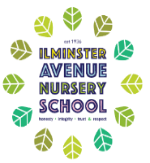 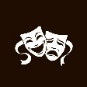 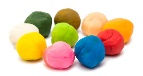 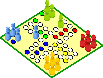 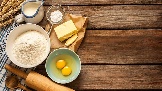 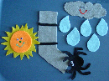 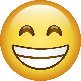 